Coronavirus Update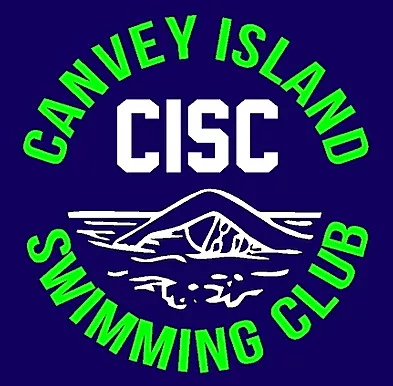 18th March 2020Following guidance issued by the Government today and our Governing Body Swim England www.swimming.org it is with regret that the Committee and Head Coach have reached the decision that we must cancel all swimming activities effective immediately.

At present the return date for swimming in accordance with Swim England will be the first week in June but obviously this date may change over the next few weeks. All Galas during this period have been postponed and refunds will be issued to everyone who has paid for a gala.

Please could you contact your bank to postpone your payments to the club for April and May's subs. We will recommence all swimming lessons and training sessions as soon as we are able to.

We will be keeping our FB page updated and this is how we will stay in contact with you during this period.

Please look after yourselves and your families during this unprecedented time and we look forward to seeing all of you back at swimming as soon as possible.

Kind Regards

CISC CommitteeCISC - Canvey Island Swimming Club